S1- Aşağıda verilen fiilleri kişiye göre –s takısı ile çekimleyiniz. (12p) She ------------ Write --------------- ………………………I -------------- Read ------------ …………………………….İt -------------- Fly --------------- …………………………..They ----------- Sit -------------- …………………………..We -------------- Open ------------- ………………………He -------------- Run ----------------- ……………………..S2- Aşağıda verilen tabloyu doldurunuz. (12p) S3- Aşağıda verilen ifadelerin –s takısı ile olan halini yazınız. (20p)Read comics --------------------- ……………………………Open thewindow ----------------- ………………………...Watch TV ----------------------- ……………………………Say “Hello!” -------------------- …………………………….Be doctor ------------------- ………………………………….S4- Aşağıdaki yardımcı fiillerin karşısına alabilecekleri özneyi yazınız. (14p) S5- S6- Aşağıda verilen  cümlelerde boş bırakılan yerlere am-is-are dan birini yazınız. (10p)A:HelloSally! How ………… you? B: I …….. fine, thanks. Can I say onethig? A: Sure!B: I seeJannyHards in the SC. A:Who ……… she? B: She ……… a painter. Her paintings …….. verygood!A: Do yousee her paintings? B: No, I don’t. A:Let’sgogalleryandsee! S7- Aşağıda verilen resimlerin altına uygun cümleyi yazınız. (10P)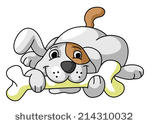 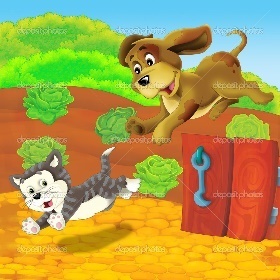 ………………………………………………………………..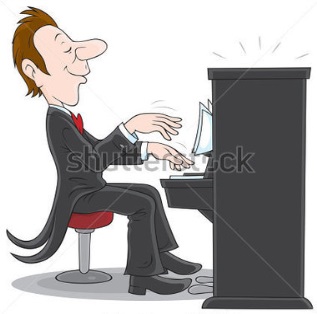 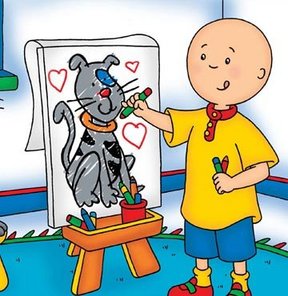 ………………………………….………………………….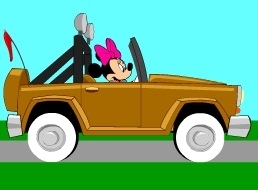 https://www.derskitabicevaplarim.com …………………………………SheBuy …........................He …………………Says………………SeeSeeİs ……………………………İs ……………………………İs ……………………………Are……………………………Are……………………………Are……………………………Am……………………………